UNIT 4: THE CALENDARLESSON 4: ITSY BITSY SPIDERDanas ćemo naučiti pjevati dječju pjesmicu o pauku na engleskom jeziku.1 Otvorite svoje bilježnice i napišite:                                            Schoolwork                                        ITSY BITSY SPIDER         a  spider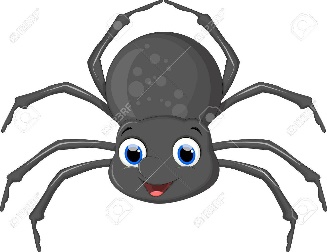              water spout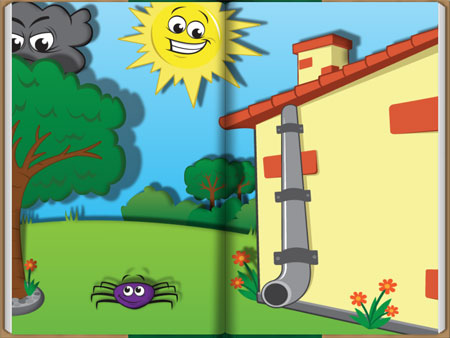 2 Otvori ovu poveznicu i poslušaj pjesmicu Itsy Bitsy Spider     https://www.youtube.com/watch?v=C3K-KehTLbo3. Otvori svoju radnu bilježnicu na stranici 60. i 61. i riješi:     1. zadatak – spoji sliku i riječi     3. zadatak – poslušaj pjesmicu ˝The Rainbow Song˝  (CD 12) i oboji dugu bojama koje se spominju u pjesmici     4. zadatak – pročitaj rečenice i nacrtaj kakvo je vrijeme